Iowa Department						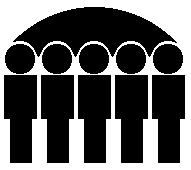 Of Human ServicesKevin W. Concannon, DirectorMonthly Public Assistance Statistical ReportFamily Investment Program	January 2004	Jan 2004	Dec 2003	Jan 2003	Regular FIP	Cases	18,267	18,085	17,957	Recipients	44,765	44,219	44,542	Children	29,884	29,287	29,854	Payments	$5,872,519	$5,904,818	$5,800,168	Avg. Cost/Family	$321.48	$326.50	$323.00	Avg. Cost/Recipient	$131.19	$133.54	$130.22	Two Parent FIP	Cases	1,913	1,844	1,691	Recipients	7,543	7,256	6,680	Children	3,767	3,603	3,359	Payments	$704,123	$689,338	$628,413	Avg. Cost/Family	$368.07	$373.83	$371.62	Avg. Cost/Recipient	$93.35	$95.00	$94.07	Total FIP	Cases	20,180	19,929	19,648	Recipients	52,308	51,475	51,222	Children	33,651	32,890	33,213	Payments	$6,576,642	$6,594,156	$6,428,581	Avg. Cost/Family	$325.90	$330.88	$327.19	Avg. Cost/Recipient	$125.73	$128.10	$125.50Child Support Payments	PA Recoveries	$2,117,775	$2,398,637	$1,952,018	Returned to Federal 	Government	$1,353,894	$1,533,449	$1,239,531	Credit to FIP Account	$763,881	$865,188	$712,487FIP Net Total	$5,812,761	$5,728,968	$5,716,094	State Fiscal Year To Date Summary	Current Year	Last Year	FIP Payments	Regular FIP Total	$41,431,753	$41,550,290	Two Parent Total	$4,852,577	$4,062,763	Total	$46,284,330	$45,613,053	Child Support Payments	PA_Recoveries	$16,319,901	$14,621,625	Returned to Federal Government	$10,400,061	$9,242,485	Credit to FIP Account	$5,919,840	$5,379,140	FIP Net Total	$40,364,490	$40,233,913Prepared by:Bureau of Research Analysis	Judy Darr (515) 281-4695Division of Results Based Accountability	   Statistical Research AnalystMonthly Statistical Report of Public Assistance ProgramFor January 2004	Family Investment Program (FIP)	FIP -  Two Parent Families	Total FIP	Number	Number	Average 	Number	Number	Average 	Number	Number	Average 	 of 	 of 	Monthly 	Grant 	 of 	 of 	Monthly 	Grant 	 of 	 of 	Monthly 	Grant County	Cases	Persons	Grants	per Case	Cases	Persons	Grants	per Case	Cases	Persons	Grants	per Case	Adair	22	45	$6,371	$289.59	2	8	$974	$487.00	24	53	$7,345	$306.04	Adams	13	27	$3,113	$239.46	1	4	$495	$495.00	14	31	$3,608	$257.71	Allamakee	72	168	$18,586	$258.14	9	38	$3,786	$420.66	81	206	$22,372	$276.20	Appanoose	143	344	$47,251	$330.42	38	150	$15,438	$406.28	181	494	$62,689	$346.35	Audubon	21	42	$6,399	$304.71	5	22	$1,784	$356.80	26	64	$8,183	$314.73	Benton	108	258	$34,934	$323.46	28	121	$11,172	$399.03	136	379	$46,106	$339.01	Black Hawk	1,322	3,153	$422,601	$319.66	107	403	$41,284	$385.83	1,429	3,556	$463,885	$324.62	Boone	119	295	$42,669	$358.57	12	46	$4,814	$401.18	131	341	$47,483	$362.47	Bremer	55	135	$14,126	$256.83	13	52	$4,943	$380.23	68	187	$19,069	$280.43	Buchanan	97	237	$28,623	$295.08	18	71	$7,709	$428.27	115	308	$36,332	$315.93	Buena Vista	94	220	$29,845	$317.50	13	60	$5,082	$390.92	107	280	$34,927	$326.42	Butler	60	151	$20,247	$337.45	12	39	$3,045	$253.75	72	190	$23,292	$323.50	Calhoun	41	90	$12,963	$316.19	4	14	$1,288	$322.00	45	104	$14,251	$316.69	Carroll	82	225	$27,272	$332.59	2	8	$990	$495.00	84	233	$28,262	$336.45	Cass	78	172	$24,082	$308.74	22	81	$7,026	$319.36	100	253	$31,108	$311.08	Cedar	47	119	$15,066	$320.56	11	39	$4,214	$383.13	58	158	$19,280	$332.41	Cerro Gordo	214	512	$69,330	$323.97	22	82	$6,565	$298.41	236	594	$75,895	$321.59	Cherokee	46	109	$13,447	$292.34	12	41	$3,729	$310.81	58	150	$17,176	$296.14	Chickasaw	52	121	$16,041	$308.48	7	26	$2,883	$411.85	59	147	$18,924	$320.75	Clarke	38	93	$12,578	$331.00	8	31	$3,250	$406.25	46	124	$15,828	$344.09	Clay	104	263	$35,760	$343.85	13	49	$4,571	$351.61	117	312	$40,331	$344.71	Clayton	53	129	$16,490	$311.14	11	46	$3,230	$293.63	64	175	$19,720	$308.13	Clinton	425	1,028	$131,538	$309.50	42	158	$14,386	$342.54	467	1,186	$145,924	$312.47	Crawford	105	243	$34,380	$327.42	11	45	$3,528	$320.73	116	288	$37,908	$326.79	Dallas	144	376	$49,366	$342.82	9	34	$2,706	$300.66	153	410	$52,072	$340.34	Davis	39	111	$14,285	$366.28	$0	39	111	$14,285	$366.28	A-1   Attachment	Page 1 of 4Monthly Statistical Report of Public Assistance ProgramFor January 2004	Family Investment Program (FIP)	FIP -  Two Parent Families	Total FIP	Number	Number	Average 	Number	Number	Average 	Number	Number	Average 	 of 	 of 	Monthly 	Grant 	 of 	 of 	Monthly 	Grant 	 of 	 of 	Monthly 	Grant County	Cases	Persons	Grants	per Case	Cases	Persons	Grants	per Case	Cases	Persons	Grants	per Case	Decatur	47	109	$15,829	$336.79	4	20	$1,820	$455.00	51	129	$17,649	$346.06	Deleware	80	188	$24,631	$307.89	13	52	$5,163	$397.15	93	240	$29,794	$320.37	Des Moines	430	1,080	$137,813	$320.49	51	186	$16,951	$332.37	481	1,266	$154,764	$321.75	Dickinson	60	144	$19,258	$320.96	2	9	$748	$374.00	62	153	$20,006	$322.68	Dubuque	542	1,427	$182,733	$337.14	37	167	$15,481	$418.40	579	1,594	$198,214	$342.34	Emmet	46	107	$14,701	$319.58	9	29	$3,307	$367.44	55	136	$18,008	$327.42	Fayette	143	375	$47,258	$330.47	22	85	$8,038	$365.38	165	460	$55,296	$335.13	Floyd	88	201	$28,362	$322.30	11	41	$3,843	$349.36	99	242	$32,205	$325.30	Franklin	32	74	$9,296	$290.50	5	17	$2,016	$403.20	37	91	$11,312	$305.73	Fremont	43	96	$13,553	$315.18	10	42	$3,621	$362.10	53	138	$17,174	$324.04	Greene	55	133	$16,488	$299.79	6	26	$2,937	$489.50	61	159	$19,425	$318.44	Grundy	33	76	$9,899	$299.96	3	14	$1,260	$420.00	36	90	$11,159	$309.97	Guthrie	42	115	$14,375	$342.26	$0	42	115	$14,375	$342.26	Hamilton	89	234	$30,110	$338.31	$0	89	234	$30,110	$338.31	Hancock	39	77	$10,204	$261.64	2	8	($935)	$467.50	41	85	$9,269	$226.07	Hardin	106	264	$35,407	$334.03	14	49	$5,098	$364.14	120	313	$40,505	$337.54	Harrison	83	194	$26,714	$321.86	9	29	$3,314	$368.22	92	223	$30,028	$326.39	Henry	93	210	$28,140	$302.58	6	23	$2,181	$363.56	99	233	$30,321	$306.27	Howard	37	91	$12,997	$351.29	4	17	$1,821	$455.25	41	108	$14,818	$361.41	Humboldt	39	95	$12,925	$331.43	3	10	$1,139	$379.66	42	105	$14,064	$334.86	Ida	28	58	$7,700	$275.01	2	6	$468	$234.00	30	64	$8,168	$272.27	Iowa	50	110	$14,573	$291.46	$0	50	110	$14,573	$291.46	Jackson	108	247	$32,128	$297.48	13	53	$4,039	$310.69	121	300	$36,167	$298.90	Jasper	176	421	$55,533	$315.52	26	91	$9,167	$352.58	202	512	$64,700	$320.30	Jefferson	144	357	$46,637	$323.86	12	43	$5,168	$430.66	156	400	$51,805	$332.08	Johnson	433	1,095	$139,098	$321.24	29	115	$10,866	$374.68	462	1,210	$149,964	$324.60	A-1   Attachment	Page 2 of 4Monthly Statistical Report of Public Assistance ProgramFor January 2004	Family Investment Program (FIP)	FIP -  Two Parent Families	Total FIP	Number	Number	Average 	Number	Number	Average 	Number	Number	Average 	 of 	 of 	Monthly 	Grant 	 of 	 of 	Monthly 	Grant 	 of 	 of 	Monthly 	Grant County	Cases	Persons	Grants	per Case	Cases	Persons	Grants	per Case	Cases	Persons	Grants	per Case	Jones	58	132	$17,689	$304.99	13	48	$4,423	$340.27	71	180	$22,112	$311.44	Keokuk	71	188	$21,966	$309.39	11	38	$4,069	$369.90	82	226	$26,035	$317.50	Kossuth	57	139	$15,970	$280.18	15	52	$5,097	$339.80	72	191	$21,067	$292.60	Lee	353	844	$114,484	$324.31	58	213	$21,317	$367.53	411	1,057	$135,801	$330.42	Linn	1,320	3,230	$431,406	$326.82	141	574	$53,532	$379.66	1,461	3,804	$484,938	$331.92	Louisa	94	202	$25,916	$275.71	13	56	$5,067	$389.77	107	258	$30,983	$289.56	Lucus	74	173	$24,412	$329.89	19	78	$7,412	$390.10	93	251	$31,824	$342.19	Lyon	29	67	$8,962	$309.04	7	33	$1,591	$227.28	36	100	$10,553	$293.14	Madison	46	125	$16,058	$349.10	1	3	$289	$289.00	47	128	$16,347	$347.81	Mahaska	180	447	$58,816	$326.75	11	45	$4,728	$429.82	191	492	$63,544	$332.69	Marion	141	324	$43,933	$311.58	17	57	$5,860	$344.70	158	381	$49,793	$315.15	Marshall	298	728	$95,342	$319.94	39	154	$15,237	$390.70	337	882	$110,579	$328.13	Mills	83	196	$27,040	$325.78	6	25	$2,508	$418.00	89	221	$29,548	$332.00	Mitchell	25	63	$8,959	$358.37	4	17	$1,461	$365.25	29	80	$10,420	$359.31	Monona	46	115	$14,666	$318.84	8	37	$3,778	$472.25	54	152	$18,444	$341.56	Monroe	56	156	$20,649	$368.73	4	15	$1,665	$416.25	60	171	$22,314	$371.90	Montgomery	75	170	$22,211	$296.15	13	43	$4,228	$325.23	88	213	$26,439	$300.44	Muscatine	367	932	$119,520	$325.66	49	178	$17,005	$347.05	416	1,110	$136,525	$328.19	O'Brien	57	139	$19,263	$337.94	8	35	$3,065	$383.12	65	174	$22,328	$343.51	Osceola	17	48	$6,262	$368.35	3	11	$1,202	$400.66	20	59	$7,464	$373.20	Page	131	331	$40,329	$307.85	14	58	$5,782	$413.06	145	389	$46,111	$318.01	Palo Alto	29	63	$8,511	$293.50	5	17	$1,112	$222.40	34	80	$9,623	$283.03	Plymouth	80	188	$23,691	$296.13	5	24	$1,722	$344.50	85	212	$25,413	$298.98	Pocahontas	32	72	$9,446	$295.18	8	35	$3,728	$466.00	40	107	$13,174	$329.35	Polk	2,637	6,365	$847,038	$321.21	174	716	$65,216	$374.80	2,811	7,081	$912,254	$324.53	Pottawattamie	849	2,123	$279,535	$329.25	94	405	$33,701	$358.52	943	2,528	$313,236	$332.17	A-1   Attachment	Page 3 of 4Monthly Statistical Report of Public Assistance ProgramFor January 2004	Family Investment Program (FIP)	FIP -  Two Parent Families	Total FIP	Number	Number	Average 	Number	Number	Average 	Number	Number	Average 	 of 	 of 	Monthly 	Grant 	 of 	 of 	Monthly 	Grant 	 of 	 of 	Monthly 	Grant County	Cases	Persons	Grants	per Case	Cases	Persons	Grants	per Case	Cases	Persons	Grants	per Case	Poweshiek	88	215	$28,867	$328.04	15	66	$6,012	$400.86	103	281	$34,879	$338.63	Ringgold	19	42	$5,778	$304.10	3	10	$1,031	$343.66	22	52	$6,809	$309.50	Sac	28	69	$8,975	$320.56	7	28	$2,560	$365.71	35	97	$11,535	$329.57	Scott	1,514	3,825	$492,402	$325.23	140	524	$52,672	$376.23	1,654	4,349	$545,074	$329.55	Shelby	35	87	$10,883	$310.94	11	45	$3,781	$343.72	46	132	$14,664	$318.78	Sioux	61	149	$17,373	$284.80	5	26	$2,175	$435.00	66	175	$19,548	$296.18	Story	278	667	$87,653	$315.30	53	222	$19,330	$364.72	331	889	$106,983	$323.21	Tama	71	182	$24,109	$339.57	12	51	$4,350	$362.50	83	233	$28,459	$342.88	Taylor	23	61	$8,303	$361.00	$0	23	61	$8,303	$361.00	Union	84	214	$25,333	$301.58	4	13	$1,064	$266.00	88	227	$26,397	$299.97	Van Buren	41	97	$12,494	$304.74	5	24	$1,693	$338.70	46	121	$14,187	$308.41	Wappello	431	1,059	$136,173	$315.94	29	103	$10,919	$376.54	460	1,162	$147,092	$319.77	Warren	165	405	$52,084	$315.66	9	31	$2,840	$315.63	174	436	$54,924	$315.66	Washington	104	245	$32,759	$314.99	11	40	$2,591	$235.54	115	285	$35,350	$307.39	Wayne	41	103	$12,779	$311.68	4	19	$1,768	$442.00	45	122	$14,547	$323.27	Webster	328	822	$108,039	$329.38	27	103	$9,238	$342.15	355	925	$117,277	$330.36	Winnebago	44	104	$13,642	$310.04	9	42	$3,751	$416.78	53	146	$17,393	$328.17	Winneshiek	47	115	$15,689	$333.80	9	45	$3,283	$364.77	56	160	$18,972	$338.79	Woodbury	889	2,236	$289,098	$325.19	85	343	$29,716	$349.61	974	2,579	$318,814	$327.32	Worth	22	53	$6,416	$291.65	3	15	$1,015	$338.33	25	68	$7,431	$297.24	Wright	89	211	$27,836	$312.76	7	26	$3,122	$446.00	96	237	$30,958	$322.48	State Total	18,267	44,765	$5,872,519	$321.48	1,913	7,543	$704,123	$368.07	20,180	52,308	$6,576,642	$325.90	A-1   Attachment	Page 4 of 4